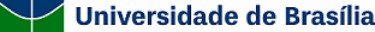 RELATÓRIO FINAL DE ATIVIDADES DE ESTÁGIO1. IDENTIFICAÇÃO DO(A) ESTAGIÁRIO(A)1. IDENTIFICAÇÃO DO(A) ESTAGIÁRIO(A)1. IDENTIFICAÇÃO DO(A) ESTAGIÁRIO(A)Nome:Matrícula:Matrícula:Curso:Semestre:Semestre:E-mail:Telefones:Telefones:Orientador na UnB: Coordenador de GraduaçãoOrientador na UnB: Coordenador de GraduaçãoOrientador na UnB: Coordenador de Graduação2. DADOS DO ESTÁGIO2. DADOS DO ESTÁGIO2. DADOS DO ESTÁGIOEmpresa:Empresa:Empresa:Lotação (Área):Lotação (Área):Lotação (Área):Vigência do TCE - Data de Início: 	/	/Vigência do TCE - Data de Início: 	/	/Data para Término: 	/	/Período do relatório: De  	/	/	 a		/	/a) O período não pode ultrapassar seis meses.	b) Em caso de rescisão do contrato, o período do relatório tem de findar na data da rescisão.Período do relatório: De  	/	/	 a		/	/a) O período não pode ultrapassar seis meses.	b) Em caso de rescisão do contrato, o período do relatório tem de findar na data da rescisão.Período do relatório: De  	/	/	 a		/	/a) O período não pode ultrapassar seis meses.	b) Em caso de rescisão do contrato, o período do relatório tem de findar na data da rescisão.Nº de horas semanais:Nº de horas semanais:Horário:Empresa Integradora:Empresa Integradora:Empresa Integradora:Supervisor na Empresa:Supervisor na Empresa:Supervisor na Empresa:Cargo do supervisor:Cargo do supervisor:Cargo do supervisor:E-mail:E-mail:Telefones:3. SITUAÇÃO DO ESTÁGIO3. SITUAÇÃO DO ESTÁGIO3. SITUAÇÃO DO ESTÁGIOEstágio Obrigatório:	(	) Sim	(	) NãoEstágio concluído:	(	) Sim	(	) NãoEstágio remunerado:	(	) Sim	(	) NãoRecesso remunerado:	(	) Sim	(	) NãoAuxílio transporte:	(	) Sim	(	) NãoSeguro de vida:	(	) Sim	(	) NãoAjustado ao horário do aluno:	(	) Sim	(	) NãoAjustado ao calendário Acadêmico:	(	) Sim	(	) Não(	) Outros:Estágio Obrigatório:	(	) Sim	(	) NãoEstágio concluído:	(	) Sim	(	) NãoEstágio remunerado:	(	) Sim	(	) NãoRecesso remunerado:	(	) Sim	(	) NãoAuxílio transporte:	(	) Sim	(	) NãoSeguro de vida:	(	) Sim	(	) NãoAjustado ao horário do aluno:	(	) Sim	(	) NãoAjustado ao calendário Acadêmico:	(	) Sim	(	) Não(	) Outros:Estágio Obrigatório:	(	) Sim	(	) NãoEstágio concluído:	(	) Sim	(	) NãoEstágio remunerado:	(	) Sim	(	) NãoRecesso remunerado:	(	) Sim	(	) NãoAuxílio transporte:	(	) Sim	(	) NãoSeguro de vida:	(	) Sim	(	) NãoAjustado ao horário do aluno:	(	) Sim	(	) NãoAjustado ao calendário Acadêmico:	(	) Sim	(	) Não(	) Outros:4. PLANO DE ATIVIDADES PROPOSTO:4. PLANO DE ATIVIDADES PROPOSTO:4. PLANO DE ATIVIDADES PROPOSTO:5. PARECER DO(A) SUPERVISOR(A) NA EMPRESAComo você avalia o desempenho do aluno no estágio?(	) Ruim(	) Regular(	) Bom(	) Muito bom(	) ExcelenteQual a sua opinião sobre os trabalhos realizados pelo aluno em relação ao plano de atividades, capacidade do aluno em executar as atividades propostas, etc?ASSINATURA/CARIMBO DO(A) SUPERVISOR(A):6. PARECER DO ESTAGIÁRIOAs instalações na empresa são adequadas ao desenvolvimento das atividades previstas? (	) Sim	(	) NãoJustifique:A empresa indicou profissional Supervisor com competência na área do estágio? (	) Sim	(	) NãoJustifique:Você cumpriu o Plano de Atividades?(	) Sim	(	) Sim, mas tive dificuldades	(	) Não Justifique:Como você avalia a supervisão recebida na empresa?(	) Ruim	(	) Regular	(  ) Bom	(  ) Muito bom	(  ) ExcelenteQual a importância do estágio para o sua formação?( ) Não foi importante( ) Teve pouca importância ( ) Foi importante( ) Foi muito importante( ) Foi extremamente importanteFale sobre as novas competências e habilidades que você desenvolveu ao longo do estágio:ASSINATURA DO(A) ESTUDANTE:PARECER DO ORIENTADOR: (O parecer do Orientador será inserido no Processo SEI)Este documento:Deve ser preenchido e assinado pelo Estudante e pelo Supervisor indicado no TCE.Na impossibilidade de assinatura do Supervisor indicado no TCE, deve ser encaminhado acompanhado de Comprovante/Declaração que justifique o impedimento.Caso o Estudante e/ou Supervisor prefiram assinar por meio do Cadastro de Usuário Externo SEI/UnB, deverão encaminhar o documento apenas preenchido em formato JPG ou PDF.Deve ser encaminhado para fd.tce@unb.br